 Kukkiwon(June 12, 2009)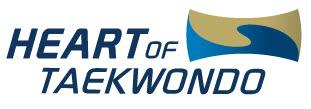 심  사  신  청  서Application for Promotion Test심  사  신  청  서Application for Promotion Test심  사  신  청  서Application for Promotion Test심  사  신  청  서Application for Promotion Test심  사  신  청  서Application for Promotion Test심  사  신  청  서Application for Promotion Test심  사  신  청  서Application for Promotion Test심  사  신  청  서Application for Promotion Test심  사  신  청  서Application for Promotion Test심  사  신  청  서Application for Promotion Test심  사  신  청  서Application for Promotion Test심  사  신  청  서Application for Promotion Test심  사  신  청  서Application for Promotion Test심  사  신  청  서Application for Promotion Test심  사  신  청  서Application for Promotion Test심  사  신  청  서Application for Promotion Test심  사  신  청  서Application for Promotion Test심  사  신  청  서Application for Promotion Test심  사  신  청  서Application for Promotion Test심  사  신  청  서Application for Promotion Test심  사  신  청  서Application for Promotion Test심  사  신  청  서Application for Promotion Test심  사  신  청  서Application for Promotion Test심  사  신  청  서Application for Promotion Test심  사  신  청  서Application for Promotion Test심  사  신  청  서Application for Promotion Test심  사  신  청  서Application for Promotion Test심  사  신  청  서Application for Promotion TestPICTUREPICTUREPICTURE국   적Nationality(Citizen)국   적Nationality(Citizen)국   적Nationality(Citizen)국   적Nationality(Citizen)주  소AddressTelTelPICTUREPICTUREPICTURE국   적Nationality(Citizen)국   적Nationality(Citizen)국   적Nationality(Citizen)국   적Nationality(Citizen)주  소Addresse-maile-mailPICTUREPICTUREPICTURE성 명Name성 명Name이름First이름First이름First생년월일Date of Birth년Year현  단 (품)Current Grade현  단 (품)Current Grade현  단 (품)Current Grade현  단 (품)Current Grade현  단 (품)Current Grade현  단 (품)Current Grade응심단(품)Dan/Poomapplied for응심단(품)Dan/Poomapplied for응심단(품)Dan/Poomapplied for성 명Name성 명NameMiddleMiddleMiddle생년월일Date of Birth월Month 단(품)증 번호Dan Certificate No. 단(품)증 번호Dan Certificate No. 단(품)증 번호Dan Certificate No. 단(품)증 번호Dan Certificate No. 단(품)증 번호Dan Certificate No. 단(품)증 번호Dan Certificate No.응심단(품)Dan/Poomapplied for응심단(품)Dan/Poomapplied for응심단(품)Dan/Poomapplied for성 명Name성 명NameMiddleMiddleMiddle생년월일Date of Birth월Month 단(품)증 번호Dan Certificate No. 단(품)증 번호Dan Certificate No. 단(품)증 번호Dan Certificate No. 단(품)증 번호Dan Certificate No. 단(품)증 번호Dan Certificate No. 단(품)증 번호Dan Certificate No.성별 Sex성별 Sex남 / 여Male남 / 여Male성 명Name성 명Name성Last성Last성Last생년월일Date of Birth일Day발 급 일 자Date of Issue발 급 일 자Date of Issue발 급 일 자Date of Issue발 급 일 자Date of Issue발 급 일 자Date of Issue발 급 일 자Date of Issue성별 Sex성별 Sex남 / 여Male남 / 여Male본인은 국기원 승단(품) 심사에 응하고저 이에 신청서를 제출합니다.I submit this application to the Promotion Board of KUKKIWON for a Promotion Test.본인은 국기원 승단(품) 심사에 응하고저 이에 신청서를 제출합니다.I submit this application to the Promotion Board of KUKKIWON for a Promotion Test.본인은 국기원 승단(품) 심사에 응하고저 이에 신청서를 제출합니다.I submit this application to the Promotion Board of KUKKIWON for a Promotion Test.본인은 국기원 승단(품) 심사에 응하고저 이에 신청서를 제출합니다.I submit this application to the Promotion Board of KUKKIWON for a Promotion Test.본인은 국기원 승단(품) 심사에 응하고저 이에 신청서를 제출합니다.I submit this application to the Promotion Board of KUKKIWON for a Promotion Test.본인은 국기원 승단(품) 심사에 응하고저 이에 신청서를 제출합니다.I submit this application to the Promotion Board of KUKKIWON for a Promotion Test.본인은 국기원 승단(품) 심사에 응하고저 이에 신청서를 제출합니다.I submit this application to the Promotion Board of KUKKIWON for a Promotion Test.본인은 국기원 승단(품) 심사에 응하고저 이에 신청서를 제출합니다.I submit this application to the Promotion Board of KUKKIWON for a Promotion Test.본인은 국기원 승단(품) 심사에 응하고저 이에 신청서를 제출합니다.I submit this application to the Promotion Board of KUKKIWON for a Promotion Test.본인은 국기원 승단(품) 심사에 응하고저 이에 신청서를 제출합니다.I submit this application to the Promotion Board of KUKKIWON for a Promotion Test.본인은 국기원 승단(품) 심사에 응하고저 이에 신청서를 제출합니다.I submit this application to the Promotion Board of KUKKIWON for a Promotion Test.본인은 국기원 승단(품) 심사에 응하고저 이에 신청서를 제출합니다.I submit this application to the Promotion Board of KUKKIWON for a Promotion Test.본인은 국기원 승단(품) 심사에 응하고저 이에 신청서를 제출합니다.I submit this application to the Promotion Board of KUKKIWON for a Promotion Test.본인은 국기원 승단(품) 심사에 응하고저 이에 신청서를 제출합니다.I submit this application to the Promotion Board of KUKKIWON for a Promotion Test.본인은 국기원 승단(품) 심사에 응하고저 이에 신청서를 제출합니다.I submit this application to the Promotion Board of KUKKIWON for a Promotion Test.본인은 국기원 승단(품) 심사에 응하고저 이에 신청서를 제출합니다.I submit this application to the Promotion Board of KUKKIWON for a Promotion Test.본인은 국기원 승단(품) 심사에 응하고저 이에 신청서를 제출합니다.I submit this application to the Promotion Board of KUKKIWON for a Promotion Test.본인은 국기원 승단(품) 심사에 응하고저 이에 신청서를 제출합니다.I submit this application to the Promotion Board of KUKKIWON for a Promotion Test.본인은 국기원 승단(품) 심사에 응하고저 이에 신청서를 제출합니다.I submit this application to the Promotion Board of KUKKIWON for a Promotion Test.본인은 국기원 승단(품) 심사에 응하고저 이에 신청서를 제출합니다.I submit this application to the Promotion Board of KUKKIWON for a Promotion Test.본인은 국기원 승단(품) 심사에 응하고저 이에 신청서를 제출합니다.I submit this application to the Promotion Board of KUKKIWON for a Promotion Test.본인은 국기원 승단(품) 심사에 응하고저 이에 신청서를 제출합니다.I submit this application to the Promotion Board of KUKKIWON for a Promotion Test.본인은 국기원 승단(품) 심사에 응하고저 이에 신청서를 제출합니다.I submit this application to the Promotion Board of KUKKIWON for a Promotion Test.본인은 국기원 승단(품) 심사에 응하고저 이에 신청서를 제출합니다.I submit this application to the Promotion Board of KUKKIWON for a Promotion Test.본인은 국기원 승단(품) 심사에 응하고저 이에 신청서를 제출합니다.I submit this application to the Promotion Board of KUKKIWON for a Promotion Test.          신  청  일  자         Date of application          신  청  일  자         Date of application          신  청  일  자         Date of application          신  청  일  자         Date of application          신  청  일  자         Date of application          신  청  일  자         Date of application:신 청 인Applicant신 청 인Applicant신 청 인Applicant:상기자를 국기원 승단(품) 심의에 추천합니다.I honestly recommend the above person as a well-qualified applicant for the promotion test of Dan/Poom grades.상기자를 국기원 승단(품) 심의에 추천합니다.I honestly recommend the above person as a well-qualified applicant for the promotion test of Dan/Poom grades.상기자를 국기원 승단(품) 심의에 추천합니다.I honestly recommend the above person as a well-qualified applicant for the promotion test of Dan/Poom grades.상기자를 국기원 승단(품) 심의에 추천합니다.I honestly recommend the above person as a well-qualified applicant for the promotion test of Dan/Poom grades.상기자를 국기원 승단(품) 심의에 추천합니다.I honestly recommend the above person as a well-qualified applicant for the promotion test of Dan/Poom grades.상기자를 국기원 승단(품) 심의에 추천합니다.I honestly recommend the above person as a well-qualified applicant for the promotion test of Dan/Poom grades.상기자를 국기원 승단(품) 심의에 추천합니다.I honestly recommend the above person as a well-qualified applicant for the promotion test of Dan/Poom grades.상기자를 국기원 승단(품) 심의에 추천합니다.I honestly recommend the above person as a well-qualified applicant for the promotion test of Dan/Poom grades.상기자를 국기원 승단(품) 심의에 추천합니다.I honestly recommend the above person as a well-qualified applicant for the promotion test of Dan/Poom grades.상기자를 국기원 승단(품) 심의에 추천합니다.I honestly recommend the above person as a well-qualified applicant for the promotion test of Dan/Poom grades.상기자를 국기원 승단(품) 심의에 추천합니다.I honestly recommend the above person as a well-qualified applicant for the promotion test of Dan/Poom grades.상기자를 국기원 승단(품) 심의에 추천합니다.I honestly recommend the above person as a well-qualified applicant for the promotion test of Dan/Poom grades.상기자를 국기원 승단(품) 심의에 추천합니다.I honestly recommend the above person as a well-qualified applicant for the promotion test of Dan/Poom grades.상기자를 국기원 승단(품) 심의에 추천합니다.I honestly recommend the above person as a well-qualified applicant for the promotion test of Dan/Poom grades.상기자를 국기원 승단(품) 심의에 추천합니다.I honestly recommend the above person as a well-qualified applicant for the promotion test of Dan/Poom grades.상기자를 국기원 승단(품) 심의에 추천합니다.I honestly recommend the above person as a well-qualified applicant for the promotion test of Dan/Poom grades.상기자를 국기원 승단(품) 심의에 추천합니다.I honestly recommend the above person as a well-qualified applicant for the promotion test of Dan/Poom grades.상기자를 국기원 승단(품) 심의에 추천합니다.I honestly recommend the above person as a well-qualified applicant for the promotion test of Dan/Poom grades.상기자를 국기원 승단(품) 심의에 추천합니다.I honestly recommend the above person as a well-qualified applicant for the promotion test of Dan/Poom grades.상기자를 국기원 승단(품) 심의에 추천합니다.I honestly recommend the above person as a well-qualified applicant for the promotion test of Dan/Poom grades.상기자를 국기원 승단(품) 심의에 추천합니다.I honestly recommend the above person as a well-qualified applicant for the promotion test of Dan/Poom grades.상기자를 국기원 승단(품) 심의에 추천합니다.I honestly recommend the above person as a well-qualified applicant for the promotion test of Dan/Poom grades.상기자를 국기원 승단(품) 심의에 추천합니다.I honestly recommend the above person as a well-qualified applicant for the promotion test of Dan/Poom grades.상기자를 국기원 승단(품) 심의에 추천합니다.I honestly recommend the above person as a well-qualified applicant for the promotion test of Dan/Poom grades.상기자를 국기원 승단(품) 심의에 추천합니다.I honestly recommend the above person as a well-qualified applicant for the promotion test of Dan/Poom grades.국가country국가country국가countryNIGERIANIGERIANIGERIANIGERIANIGERIANIGERIA협회/도장 명Name of Association/Dojang 협회/도장 명Name of Association/Dojang 협회/도장 명Name of Association/Dojang 추 천 사 범 성 명Recommended by추 천 사 범 성 명Recommended by추 천 사 범 성 명Recommended by추 천 사 범 성 명Recommended by추 천 사 범 성 명Recommended by추 천 사 범 성 명Recommended by추 천 사 범 성 명Recommended by협회/도장 주소Address of Association/Dojang협회/도장 주소Address of Association/Dojang협회/도장 주소Address of Association/Dojang협회/도장 주소Address of Association/Dojang협회/도장 주소Address of Association/Dojang협회/도장 주소Address of Association/Dojang협회/도장 주소Address of Association/Dojang협회/도장 주소Address of Association/Dojang추 천 사 범 성 명Recommended by추 천 사 범 성 명Recommended by추 천 사 범 성 명Recommended by추 천 사 범 성 명Recommended by추 천 사 범 성 명Recommended by추 천 사 범 성 명Recommended by추 천 사 범 성 명Recommended by협회/도장 주소Address of Association/Dojang협회/도장 주소Address of Association/Dojang협회/도장 주소Address of Association/Dojang협회/도장 주소Address of Association/Dojang협회/도장 주소Address of Association/Dojang협회/도장 주소Address of Association/Dojang협회/도장 주소Address of Association/Dojang협회/도장 주소Address of Association/Dojang추천사범 단번호또는 생년월일Recommender`s Dan Certificate No or Date of Birth 추천사범 단번호또는 생년월일Recommender`s Dan Certificate No or Date of Birth 추천사범 단번호또는 생년월일Recommender`s Dan Certificate No or Date of Birth 추천사범 단번호또는 생년월일Recommender`s Dan Certificate No or Date of Birth 추천사범 단번호또는 생년월일Recommender`s Dan Certificate No or Date of Birth 추천사범 단번호또는 생년월일Recommender`s Dan Certificate No or Date of Birth 추천사범 단번호또는 생년월일Recommender`s Dan Certificate No or Date of Birth NIGERIA TAEKWONDO FEDERATIONNIGERIA TAEKWONDO FEDERATIONNIGERIA TAEKWONDO FEDERATIONNIGERIA TAEKWONDO FEDERATIONNIGERIA TAEKWONDO FEDERATION협회/도장 주소Address of Association/Dojang협회/도장 주소Address of Association/Dojang협회/도장 주소Address of Association/Dojang협회/도장 주소Address of Association/Dojang협회/도장 주소Address of Association/Dojang협회/도장 주소Address of Association/Dojang협회/도장 주소Address of Association/Dojang협회/도장 주소Address of Association/Dojang추천사범 단번호또는 생년월일Recommender`s Dan Certificate No or Date of Birth 추천사범 단번호또는 생년월일Recommender`s Dan Certificate No or Date of Birth 추천사범 단번호또는 생년월일Recommender`s Dan Certificate No or Date of Birth 추천사범 단번호또는 생년월일Recommender`s Dan Certificate No or Date of Birth 추천사범 단번호또는 생년월일Recommender`s Dan Certificate No or Date of Birth 추천사범 단번호또는 생년월일Recommender`s Dan Certificate No or Date of Birth 추천사범 단번호또는 생년월일Recommender`s Dan Certificate No or Date of Birth NIGERIA TAEKWONDO FEDERATIONNIGERIA TAEKWONDO FEDERATIONNIGERIA TAEKWONDO FEDERATIONNIGERIA TAEKWONDO FEDERATIONNIGERIA TAEKWONDO FEDERATIONTel/ Fax/ e-mailTel/ Fax/ e-mailTel/ Fax/ e-mailTel/ Fax/ e-mailTel/ Fax/ e-mailTel/ Fax/ e-mailTel/ Fax/ e-mailTel/ Fax/ e-mail추천사범 단번호또는 생년월일Recommender`s Dan Certificate No or Date of Birth 추천사범 단번호또는 생년월일Recommender`s Dan Certificate No or Date of Birth 추천사범 단번호또는 생년월일Recommender`s Dan Certificate No or Date of Birth 추천사범 단번호또는 생년월일Recommender`s Dan Certificate No or Date of Birth 추천사범 단번호또는 생년월일Recommender`s Dan Certificate No or Date of Birth 추천사범 단번호또는 생년월일Recommender`s Dan Certificate No or Date of Birth 추천사범 단번호또는 생년월일Recommender`s Dan Certificate No or Date of Birth NIGERIA TAEKWONDO FEDERATIONNIGERIA TAEKWONDO FEDERATIONNIGERIA TAEKWONDO FEDERATIONNIGERIA TAEKWONDO FEDERATIONNIGERIA TAEKWONDO FEDERATION  국 기 원 장  귀 하    국 기 원 장  귀 하    국 기 원 장  귀 하    국 기 원 장  귀 하    국 기 원 장  귀 하    국 기 원 장  귀 하    국 기 원 장  귀 하    국 기 원 장  귀 하    국 기 원 장  귀 하    국 기 원 장  귀 하    국 기 원 장  귀 하    국 기 원 장  귀 하    국 기 원 장  귀 하    국 기 원 장  귀 하    국 기 원 장  귀 하    국 기 원 장  귀 하    국 기 원 장  귀 하    국 기 원 장  귀 하    국 기 원 장  귀 하    국 기 원 장  귀 하    국 기 원 장  귀 하    국 기 원 장  귀 하    국 기 원 장  귀 하    국 기 원 장  귀 하    국 기 원 장  귀 하    국 기 원 장  귀 하    국 기 원 장  귀 하    국 기 원 장  귀 하    국 기 원 장  귀 하    국 기 원 장  귀 하    국 기 원 장  귀 하   To: President, KUKKIWON(World Taekwondo Headquarters) To: President, KUKKIWON(World Taekwondo Headquarters) To: President, KUKKIWON(World Taekwondo Headquarters) To: President, KUKKIWON(World Taekwondo Headquarters) To: President, KUKKIWON(World Taekwondo Headquarters) To: President, KUKKIWON(World Taekwondo Headquarters) To: President, KUKKIWON(World Taekwondo Headquarters) To: President, KUKKIWON(World Taekwondo Headquarters) To: President, KUKKIWON(World Taekwondo Headquarters) To: President, KUKKIWON(World Taekwondo Headquarters) To: President, KUKKIWON(World Taekwondo Headquarters) To: President, KUKKIWON(World Taekwondo Headquarters) To: President, KUKKIWON(World Taekwondo Headquarters) To: President, KUKKIWON(World Taekwondo Headquarters) To: President, KUKKIWON(World Taekwondo Headquarters) To: President, KUKKIWON(World Taekwondo Headquarters) To: President, KUKKIWON(World Taekwondo Headquarters) To: President, KUKKIWON(World Taekwondo Headquarters) To: President, KUKKIWON(World Taekwondo Headquarters) To: President, KUKKIWON(World Taekwondo Headquarters) To: President, KUKKIWON(World Taekwondo Headquarters) To: President, KUKKIWON(World Taekwondo Headquarters) To: President, KUKKIWON(World Taekwondo Headquarters) To: President, KUKKIWON(World Taekwondo Headquarters) To: President, KUKKIWON(World Taekwondo Headquarters) To: President, KUKKIWON(World Taekwondo Headquarters) To: President, KUKKIWON(World Taekwondo Headquarters) To: President, KUKKIWON(World Taekwondo Headquarters) To: President, KUKKIWON(World Taekwondo Headquarters) To: President, KUKKIWON(World Taekwondo Headquarters) To: President, KUKKIWON(World Taekwondo Headquarters)NOTE1. Name : The name must be printed or typed.2. Dan Certificate No : The current Dan number must be the one given by Kukkiwon or WTF.3. Recommended by : The recommender of applicant should ensure that no false statement will be found in the application,   otherwise, the Dan will be nullified even after its issuance and recommender will not be allowed to make further recommendations.4. Applicant who staying abroad shall attach a document to confirm actual residence in the foreign country for more than 6 months.1. Name : The name must be printed or typed.2. Dan Certificate No : The current Dan number must be the one given by Kukkiwon or WTF.3. Recommended by : The recommender of applicant should ensure that no false statement will be found in the application,   otherwise, the Dan will be nullified even after its issuance and recommender will not be allowed to make further recommendations.4. Applicant who staying abroad shall attach a document to confirm actual residence in the foreign country for more than 6 months.1. Name : The name must be printed or typed.2. Dan Certificate No : The current Dan number must be the one given by Kukkiwon or WTF.3. Recommended by : The recommender of applicant should ensure that no false statement will be found in the application,   otherwise, the Dan will be nullified even after its issuance and recommender will not be allowed to make further recommendations.4. Applicant who staying abroad shall attach a document to confirm actual residence in the foreign country for more than 6 months.1. Name : The name must be printed or typed.2. Dan Certificate No : The current Dan number must be the one given by Kukkiwon or WTF.3. Recommended by : The recommender of applicant should ensure that no false statement will be found in the application,   otherwise, the Dan will be nullified even after its issuance and recommender will not be allowed to make further recommendations.4. Applicant who staying abroad shall attach a document to confirm actual residence in the foreign country for more than 6 months.1. Name : The name must be printed or typed.2. Dan Certificate No : The current Dan number must be the one given by Kukkiwon or WTF.3. Recommended by : The recommender of applicant should ensure that no false statement will be found in the application,   otherwise, the Dan will be nullified even after its issuance and recommender will not be allowed to make further recommendations.4. Applicant who staying abroad shall attach a document to confirm actual residence in the foreign country for more than 6 months.1. Name : The name must be printed or typed.2. Dan Certificate No : The current Dan number must be the one given by Kukkiwon or WTF.3. Recommended by : The recommender of applicant should ensure that no false statement will be found in the application,   otherwise, the Dan will be nullified even after its issuance and recommender will not be allowed to make further recommendations.4. Applicant who staying abroad shall attach a document to confirm actual residence in the foreign country for more than 6 months.1. Name : The name must be printed or typed.2. Dan Certificate No : The current Dan number must be the one given by Kukkiwon or WTF.3. Recommended by : The recommender of applicant should ensure that no false statement will be found in the application,   otherwise, the Dan will be nullified even after its issuance and recommender will not be allowed to make further recommendations.4. Applicant who staying abroad shall attach a document to confirm actual residence in the foreign country for more than 6 months.1. Name : The name must be printed or typed.2. Dan Certificate No : The current Dan number must be the one given by Kukkiwon or WTF.3. Recommended by : The recommender of applicant should ensure that no false statement will be found in the application,   otherwise, the Dan will be nullified even after its issuance and recommender will not be allowed to make further recommendations.4. Applicant who staying abroad shall attach a document to confirm actual residence in the foreign country for more than 6 months.1. Name : The name must be printed or typed.2. Dan Certificate No : The current Dan number must be the one given by Kukkiwon or WTF.3. Recommended by : The recommender of applicant should ensure that no false statement will be found in the application,   otherwise, the Dan will be nullified even after its issuance and recommender will not be allowed to make further recommendations.4. Applicant who staying abroad shall attach a document to confirm actual residence in the foreign country for more than 6 months.1. Name : The name must be printed or typed.2. Dan Certificate No : The current Dan number must be the one given by Kukkiwon or WTF.3. Recommended by : The recommender of applicant should ensure that no false statement will be found in the application,   otherwise, the Dan will be nullified even after its issuance and recommender will not be allowed to make further recommendations.4. Applicant who staying abroad shall attach a document to confirm actual residence in the foreign country for more than 6 months.1. Name : The name must be printed or typed.2. Dan Certificate No : The current Dan number must be the one given by Kukkiwon or WTF.3. Recommended by : The recommender of applicant should ensure that no false statement will be found in the application,   otherwise, the Dan will be nullified even after its issuance and recommender will not be allowed to make further recommendations.4. Applicant who staying abroad shall attach a document to confirm actual residence in the foreign country for more than 6 months.1. Name : The name must be printed or typed.2. Dan Certificate No : The current Dan number must be the one given by Kukkiwon or WTF.3. Recommended by : The recommender of applicant should ensure that no false statement will be found in the application,   otherwise, the Dan will be nullified even after its issuance and recommender will not be allowed to make further recommendations.4. Applicant who staying abroad shall attach a document to confirm actual residence in the foreign country for more than 6 months.1. Name : The name must be printed or typed.2. Dan Certificate No : The current Dan number must be the one given by Kukkiwon or WTF.3. Recommended by : The recommender of applicant should ensure that no false statement will be found in the application,   otherwise, the Dan will be nullified even after its issuance and recommender will not be allowed to make further recommendations.4. Applicant who staying abroad shall attach a document to confirm actual residence in the foreign country for more than 6 months.1. Name : The name must be printed or typed.2. Dan Certificate No : The current Dan number must be the one given by Kukkiwon or WTF.3. Recommended by : The recommender of applicant should ensure that no false statement will be found in the application,   otherwise, the Dan will be nullified even after its issuance and recommender will not be allowed to make further recommendations.4. Applicant who staying abroad shall attach a document to confirm actual residence in the foreign country for more than 6 months.1. Name : The name must be printed or typed.2. Dan Certificate No : The current Dan number must be the one given by Kukkiwon or WTF.3. Recommended by : The recommender of applicant should ensure that no false statement will be found in the application,   otherwise, the Dan will be nullified even after its issuance and recommender will not be allowed to make further recommendations.4. Applicant who staying abroad shall attach a document to confirm actual residence in the foreign country for more than 6 months.1. Name : The name must be printed or typed.2. Dan Certificate No : The current Dan number must be the one given by Kukkiwon or WTF.3. Recommended by : The recommender of applicant should ensure that no false statement will be found in the application,   otherwise, the Dan will be nullified even after its issuance and recommender will not be allowed to make further recommendations.4. Applicant who staying abroad shall attach a document to confirm actual residence in the foreign country for more than 6 months.1. Name : The name must be printed or typed.2. Dan Certificate No : The current Dan number must be the one given by Kukkiwon or WTF.3. Recommended by : The recommender of applicant should ensure that no false statement will be found in the application,   otherwise, the Dan will be nullified even after its issuance and recommender will not be allowed to make further recommendations.4. Applicant who staying abroad shall attach a document to confirm actual residence in the foreign country for more than 6 months.1. Name : The name must be printed or typed.2. Dan Certificate No : The current Dan number must be the one given by Kukkiwon or WTF.3. Recommended by : The recommender of applicant should ensure that no false statement will be found in the application,   otherwise, the Dan will be nullified even after its issuance and recommender will not be allowed to make further recommendations.4. Applicant who staying abroad shall attach a document to confirm actual residence in the foreign country for more than 6 months.1. Name : The name must be printed or typed.2. Dan Certificate No : The current Dan number must be the one given by Kukkiwon or WTF.3. Recommended by : The recommender of applicant should ensure that no false statement will be found in the application,   otherwise, the Dan will be nullified even after its issuance and recommender will not be allowed to make further recommendations.4. Applicant who staying abroad shall attach a document to confirm actual residence in the foreign country for more than 6 months.1. 성       명 : 타자 또는 인쇄체2. 현단증 번호 : 국기원 또는 세계연맹공인단 번호 기록.3. 추 천 사 범 : 공인단 번호 또는 생년월일 기록, 허위사실이 발견시 응심                 자의 단은 무효이며 추천사범의 추후 추천은 접수치 않음.4. 현지 심사국가의 국적이 아닌 타국적 응심자는 6개월이상 거주를 증명할                 수 있는 서류 첨부.1. 성       명 : 타자 또는 인쇄체2. 현단증 번호 : 국기원 또는 세계연맹공인단 번호 기록.3. 추 천 사 범 : 공인단 번호 또는 생년월일 기록, 허위사실이 발견시 응심                 자의 단은 무효이며 추천사범의 추후 추천은 접수치 않음.4. 현지 심사국가의 국적이 아닌 타국적 응심자는 6개월이상 거주를 증명할                 수 있는 서류 첨부.1. 성       명 : 타자 또는 인쇄체2. 현단증 번호 : 국기원 또는 세계연맹공인단 번호 기록.3. 추 천 사 범 : 공인단 번호 또는 생년월일 기록, 허위사실이 발견시 응심                 자의 단은 무효이며 추천사범의 추후 추천은 접수치 않음.4. 현지 심사국가의 국적이 아닌 타국적 응심자는 6개월이상 거주를 증명할                 수 있는 서류 첨부.1. 성       명 : 타자 또는 인쇄체2. 현단증 번호 : 국기원 또는 세계연맹공인단 번호 기록.3. 추 천 사 범 : 공인단 번호 또는 생년월일 기록, 허위사실이 발견시 응심                 자의 단은 무효이며 추천사범의 추후 추천은 접수치 않음.4. 현지 심사국가의 국적이 아닌 타국적 응심자는 6개월이상 거주를 증명할                 수 있는 서류 첨부.1. 성       명 : 타자 또는 인쇄체2. 현단증 번호 : 국기원 또는 세계연맹공인단 번호 기록.3. 추 천 사 범 : 공인단 번호 또는 생년월일 기록, 허위사실이 발견시 응심                 자의 단은 무효이며 추천사범의 추후 추천은 접수치 않음.4. 현지 심사국가의 국적이 아닌 타국적 응심자는 6개월이상 거주를 증명할                 수 있는 서류 첨부.1. 성       명 : 타자 또는 인쇄체2. 현단증 번호 : 국기원 또는 세계연맹공인단 번호 기록.3. 추 천 사 범 : 공인단 번호 또는 생년월일 기록, 허위사실이 발견시 응심                 자의 단은 무효이며 추천사범의 추후 추천은 접수치 않음.4. 현지 심사국가의 국적이 아닌 타국적 응심자는 6개월이상 거주를 증명할                 수 있는 서류 첨부.1. 성       명 : 타자 또는 인쇄체2. 현단증 번호 : 국기원 또는 세계연맹공인단 번호 기록.3. 추 천 사 범 : 공인단 번호 또는 생년월일 기록, 허위사실이 발견시 응심                 자의 단은 무효이며 추천사범의 추후 추천은 접수치 않음.4. 현지 심사국가의 국적이 아닌 타국적 응심자는 6개월이상 거주를 증명할                 수 있는 서류 첨부.1. 성       명 : 타자 또는 인쇄체2. 현단증 번호 : 국기원 또는 세계연맹공인단 번호 기록.3. 추 천 사 범 : 공인단 번호 또는 생년월일 기록, 허위사실이 발견시 응심                 자의 단은 무효이며 추천사범의 추후 추천은 접수치 않음.4. 현지 심사국가의 국적이 아닌 타국적 응심자는 6개월이상 거주를 증명할                 수 있는 서류 첨부.1. 성       명 : 타자 또는 인쇄체2. 현단증 번호 : 국기원 또는 세계연맹공인단 번호 기록.3. 추 천 사 범 : 공인단 번호 또는 생년월일 기록, 허위사실이 발견시 응심                 자의 단은 무효이며 추천사범의 추후 추천은 접수치 않음.4. 현지 심사국가의 국적이 아닌 타국적 응심자는 6개월이상 거주를 증명할                 수 있는 서류 첨부.1. 성       명 : 타자 또는 인쇄체2. 현단증 번호 : 국기원 또는 세계연맹공인단 번호 기록.3. 추 천 사 범 : 공인단 번호 또는 생년월일 기록, 허위사실이 발견시 응심                 자의 단은 무효이며 추천사범의 추후 추천은 접수치 않음.4. 현지 심사국가의 국적이 아닌 타국적 응심자는 6개월이상 거주를 증명할                 수 있는 서류 첨부.1. 성       명 : 타자 또는 인쇄체2. 현단증 번호 : 국기원 또는 세계연맹공인단 번호 기록.3. 추 천 사 범 : 공인단 번호 또는 생년월일 기록, 허위사실이 발견시 응심                 자의 단은 무효이며 추천사범의 추후 추천은 접수치 않음.4. 현지 심사국가의 국적이 아닌 타국적 응심자는 6개월이상 거주를 증명할                 수 있는 서류 첨부.